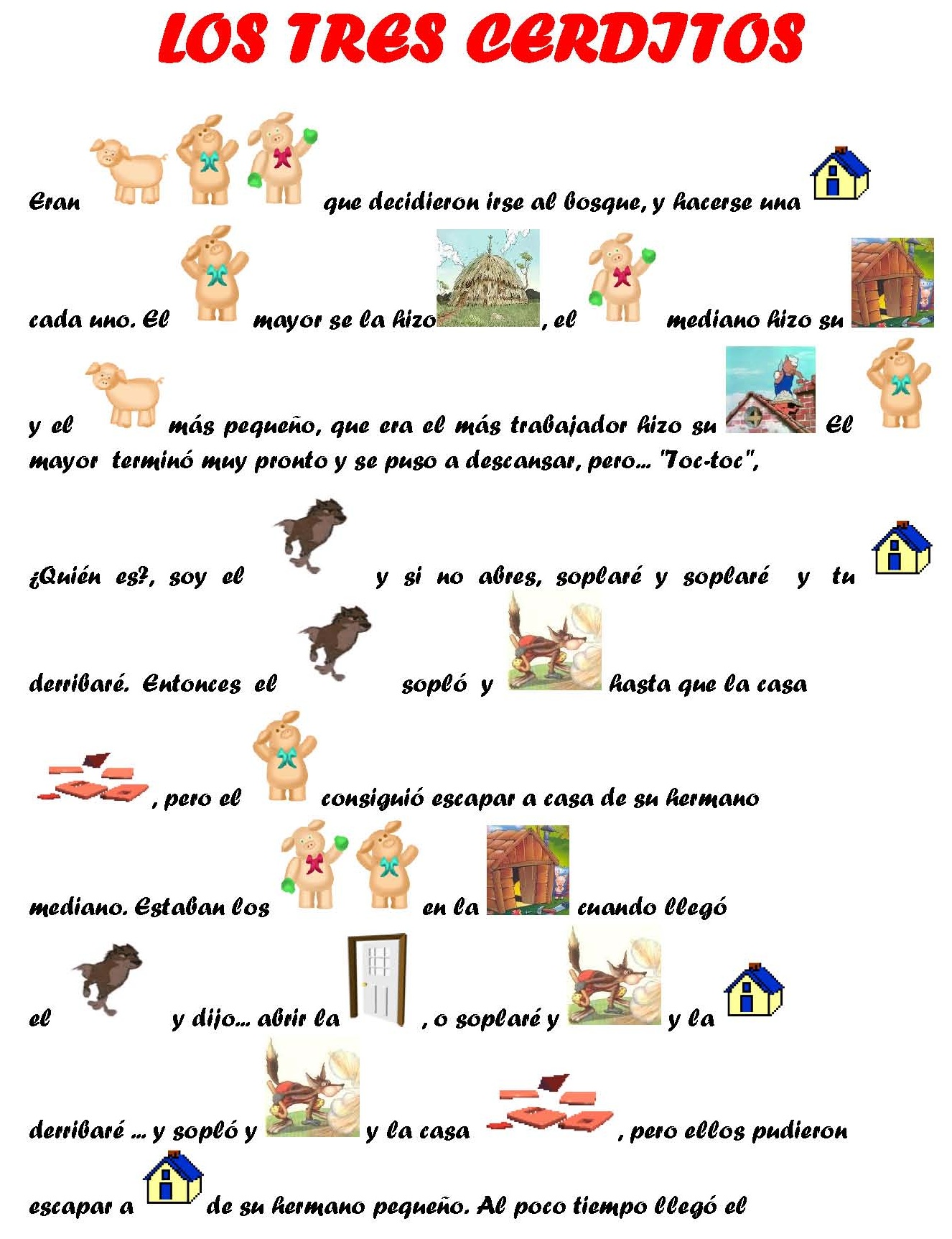 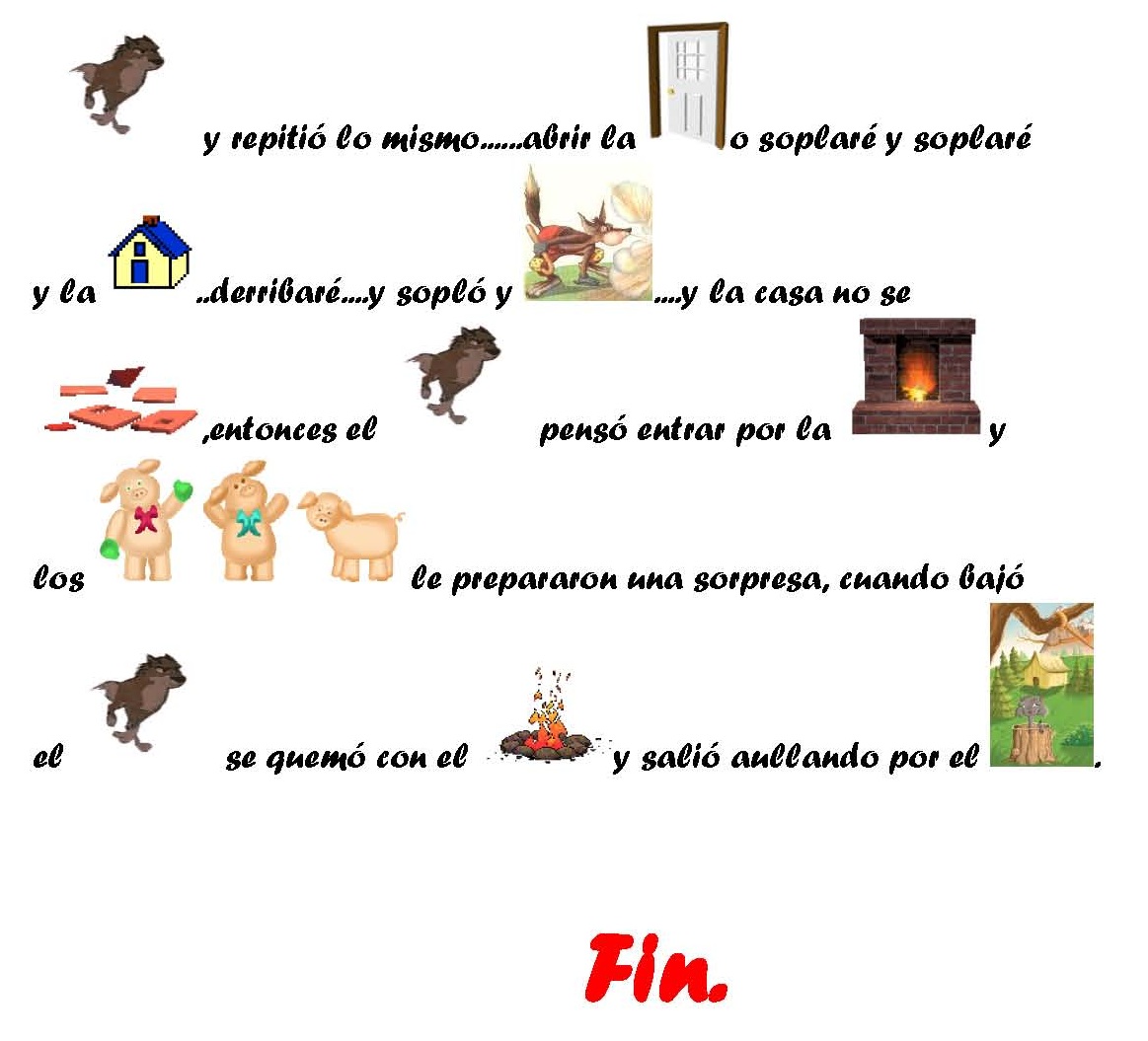 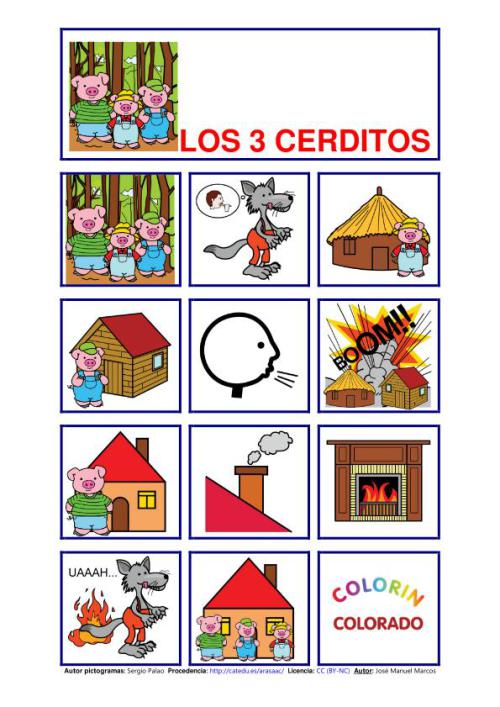 Como eran los cerditos?Cuáles materiales utlizaban para construir sus casitas?Como era el lobo?Cuenta la historia segun los dibujos?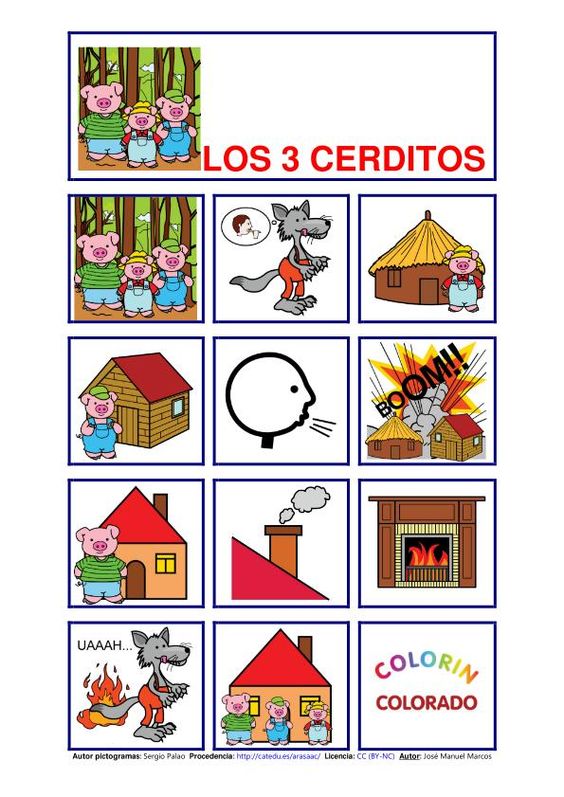 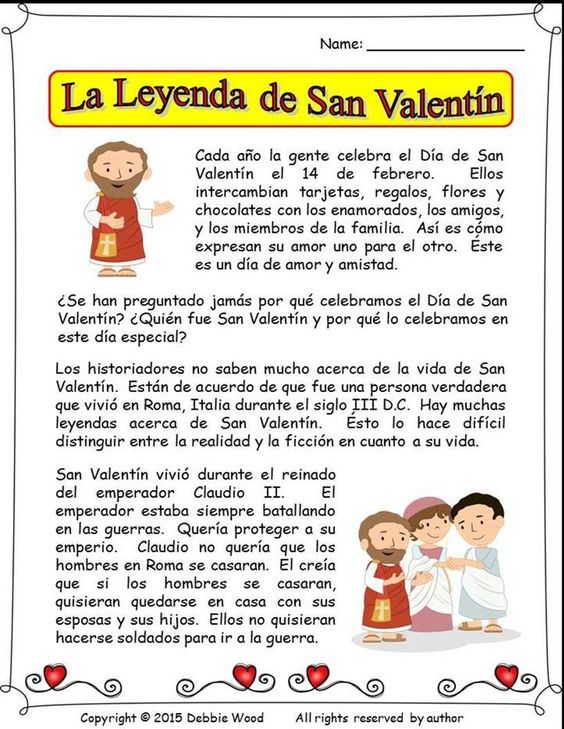 